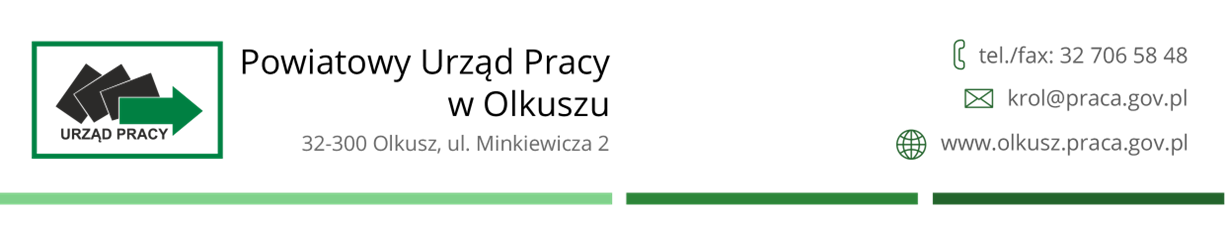 TEMATYKA SPOTKANIATERMIN PRZYJMOWANIA ZGŁOSZEŃTERMIN SPOTKANIAPROWADZĄCY/ KONTAKT MIEJSCE SPOTKANIAStyczeń-Marzec 2024Styczeń-Marzec 2024Styczeń-Marzec 2024Styczeń-Marzec 2024pokój 1/ poziom górny„Młodzież na start”. Informacja grupowa dotycząca usług i instrumentów rynku pracy, w tym barometr zawodów deficytowych i nadwyżkowych.19.01.20422.01.2024doradca zawodowyAnna Janiktel. 32 706 58 34a.janik@olkusz.praca.gov.pl pokój 1/ poziom górny„Młodzież na start”. Informacja grupowa dotycząca usług i instrumentów rynku pracy, w tym barometr zawodów deficytowych i nadwyżkowych.19.01.20422.01.2024doradca zawodowyAnna Wójciktel. 32 706 58 34a.wojcik@olkusz.praca.gov.pl pokój 1/ poziom górny„Młodzież na start”. Informacja grupowa dotycząca usług i instrumentów rynku pracy, w tym barometr zawodów deficytowych i nadwyżkowych.16.02.202419.02.2024doradca zawodowyAnna Janiktel. 32 706 58 34a.janik@olkusz.praca.gov.pldoradca zawodowyAnna Wójciktel. 32 706 58 34a.wojcik@olkusz.praca.gov.plpokój 1/ poziom górny„Młodzież na start”. Informacja grupowa dotycząca usług i instrumentów rynku pracy, w tym barometr zawodów deficytowych i nadwyżkowych.08.03.202411.03.2024doradca zawodowyAnna Janiktel. 32 706 58 34a.janik@olkusz.praca.gov.pldoradca zawodowyAnna Wójciktel. 32 706 58 34a.wojcik@olkusz.praca.gov.pl